 «СОГЛАСОВАНО»						       «УТВЕРЖДАЮ» 
Председатель Совета школы                                      Директор МБОУ «Кыринская СОШ»

________Р.А.Бурдинский 		                                     _____________ И.В.Уварова
                                                                                                 Приказ № 6 от 18.01.2017г.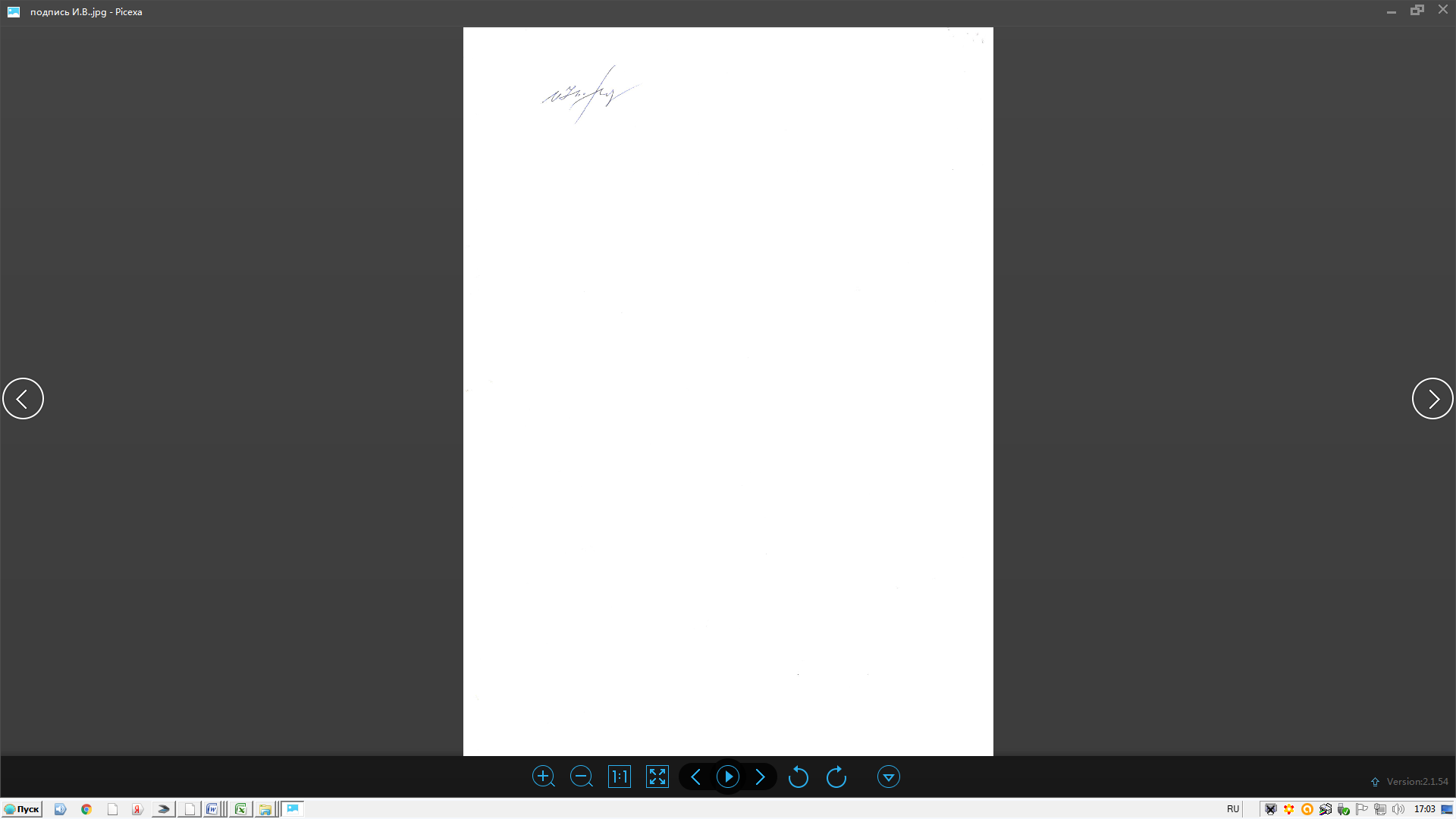 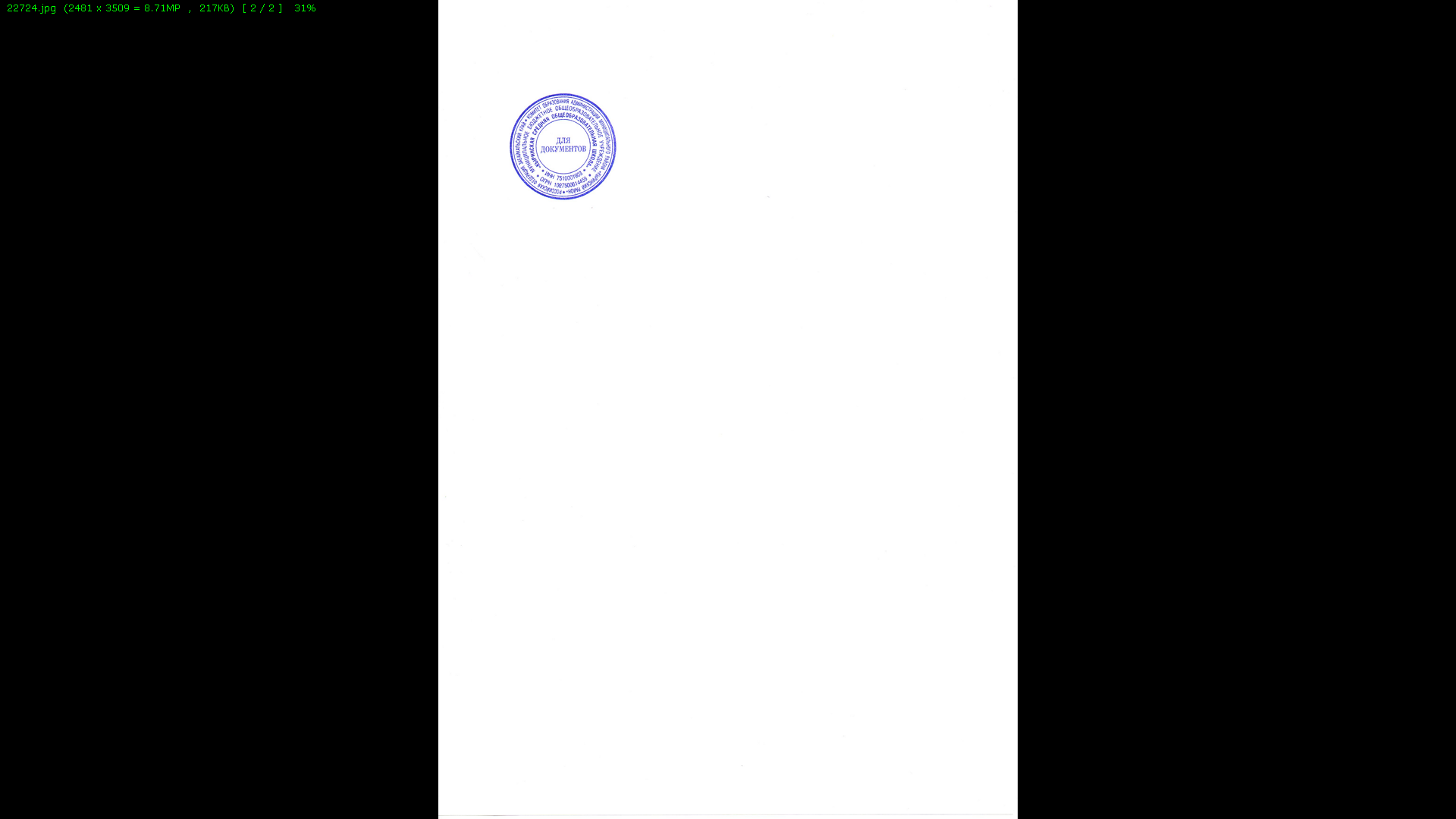 ПОЛОЖЕНИЕо порядке приема детей на обучение по образовательным программам начального общего, основного общего и среднего общего образования
Муниципального бюджетного общеобразовательного учреждения
«Кыринская  средняя общеобразовательная школа»1. Общие положения1.1.Настоящее положение, определяющее порядок приема детей в  муниципальное бюджетное общеобразовательное учреждение «Кыринская средняя общеобразовательная школа»,  разработано в соответствии с Конституцией Российской Федерации,  Конвенцией прав ребенка, Федеральным законом от 29 декабря 2012 г. № 273-ФЗ "Об образовании в Российской Федерации", Приказа  министерства образования и науки Российской Федерации  от 22 января 2014 г. № 32 «Об утверждении порядка приема граждан на обучение по общеобразовательным программам начального общего, основного общего и среднего общего образования»,  Постановлением АМР «Кыринский район» от 17.01.2017г №13 «О закреплении территорий за общеобразовательными организациями»1.2. Целью настоящего Положения является  установление порядка приема  детей на обучение по программам начального общего, основного общего, среднего общего образования  и обеспечение обязательного общего образования.2. Порядок приема на обучение2.1. Порядок приема детей на обучение по образовательным программам начального общего, основного общего и среднего общего образования (далее - Порядок) регламентирует прием детей  в МБОУ «Кыринская  СОШ»  (далее - Школа), осуществляющую образовательную деятельность по образовательным программам начального общего, основного общего и среднего общего образования.2.2. Прием иностранных граждан и лиц без гражданства (детей) для обучения по общеобразовательным программам за счет бюджетных ассигнований федерального бюджета, бюджета субъекта Российской Федерации и местного бюджета осуществляется в соответствии с международными договорами Российской Федерации, Федеральным законом от 29 декабря 2012 г. № 273-ФЗ "Об образовании в Российской Федерации".2.3. Школа обеспечивает прием граждан, имеющих право на получение общего образования соответствующего уровня и проживающих на территории, которая  закреплена за Школой (далее - закрепленная территория).2.4. В приеме в Школу может быть отказано только по причине отсутствия в ней свободных мест, за исключением случаев, предусмотренных частями 5 и 6 статьи 67 и статьей 88Федерального закона от 29 декабря 2012 г. № 273-ФЗ "Об образовании в Российской Федерации. В случае отсутствия мест для обучения  в Школе родители (законные представители) ребенка для решения вопроса о его устройстве в другую общеобразовательную организацию обращаются непосредственно в орган исполнительной власти субъекта Российской Федерации, осуществляющий государственное управление в сфере образования, или орган местного самоуправления, осуществляющий управление в сфере образования.2.5. Организация индивидуального отбора при приеме в Школу для получения основного общего и среднего общего образования с углубленным изучением отдельных учебных предметов или для профильного обучения допускается в случаях и в порядке, которые предусмотрены законодательством субъекта Российской Федерации, в соответствии с уставом школы и другими локальными актами.2.6. Школа обязана ознакомить поступающего и (или) его родителей (законных представителей) со своим уставом, с лицензией на осуществление образовательной деятельности, со свидетельством о государственной аккредитации, с образовательными программами и другими документами, регламентирующими организацию и осуществление образовательной деятельности, права и обязанности обучающихся.Распорядительный акт органа местного самоуправления  о закреплении территории (далее - распорядительный акт о закрепленной территории) размещается на информационном стенде и официальном сайте Школы.2.7. С целью проведения организованного приема детей в первый класс Школа  размещает на информационном стенде, на официальном сайте в сети "Интернет", в средствах массовой информации (в том числе электронных) информацию:- о количестве мест в первых классах не позднее 10 календарных дней с момента издания распорядительного акта о закрепленной территории;-  о  наличии свободных мест для приема детей, не проживающих на закрепленной территории, не позднее 1 июля.2.8. Прием детей в Школу осуществляется по личному заявлению родителя (законного представителя) ребенка при предъявлении оригинала документа, удостоверяющего личность родителя (законного представителя), либо оригинала документа, удостоверяющего личность иностранного гражданина и лица без 2002 г. № 115-ФЗ "О правовом положении иностранных граждан в Российской гражданства в Российской Федерации в соответствии со статьей 10 Федерального закона от 25 июля Федерации" (Собрание законодательства Российской Федерации, 2002, № 30, ст. 3032).Школа может осуществлять прием указанного заявления в форме электронного документа с использованием информационно-телекоммуникационных сетей общего пользования.В заявлении родителями (законными представителями) ребенка указываются следующие сведения:а) фамилия, имя, отчество (последнее - при наличии) ребенка;б) дата и место рождения ребенка;в) фамилия, имя, отчество (последнее - при наличии) родителей (законных представителей) ребенка;г) адрес места жительства ребенка, его родителей (законных представителей);д) контактные телефоны родителей (законных представителей) ребенка.Примерная форма заявления размещается на информационном стенде и (или) на официальном сайте в сети "Интернет".Для приема в Школу:родители (законные представители) детей, проживающих на закрепленной территории, для зачисления ребенка в первый класс дополнительно предъявляют- оригинал свидетельства о рождении ребенка или документ, подтверждающий родство заявителя;- свидетельство о регистрации ребенка по месту жительства или по месту пребывания на закрепленной территории или документ, содержащий сведения о регистрации ребенка по месту жительства или по месту пребывания на закрепленной территории.Родители (законные представители) детей, не проживающих на закрепленной территории, дополнительно предъявляют свидетельство о рождении ребенка.Родители (законные представители) детей, являющихся иностранными гражданами или лицами без гражданства, дополнительно предъявляют документ, подтверждающий родство заявителя (или законность представления прав ребенка), и документ, подтверждающий право заявителя на пребывание в Российской Федерации.Иностранные граждане и лица без гражданства все документы представляют на русском языке или вместе с заверенным в установленном порядке переводом на русский язык.2.9. Родители (законные представители) детей имеют право по своему усмотрению представлять другие документы.2.10. При приеме в Школу для получения среднего общего образования представляется аттестат об основном общем образовании установленного образца.2.11. Требование предоставления других документов в качестве основания для приема детей в Школу не допускается.2.12. Факт ознакомления родителей (законных представителей) ребенка с лицензией на осуществление образовательной деятельности, свидетельством о государственной аккредитации, уставом Школы фиксируется в заявлении о приеме и заверяется личной подписью родителей (законных представителей) ребенка.Подписью родителей (законных представителей) ребенка фиксируется также согласие на обработку их персональных данных и персональных данных ребенка в порядке, установленном законодательством Российской Федерации.2.13. Прием заявлений в первый класс для детей, проживающих на закрепленной территории, начинается не позднее 1 февраля и завершается не позднее 30 июня текущего года. Приём документов  ведётся по графику, размещённому на информационном стенде и на сайте Школы. Зачисление в Школу оформляется распорядительным актом в течение 7 рабочих дней после приема документов.Для детей, не проживающих на закрепленной территории, прием заявлений в первый класс начинается с 1 июля текущего года до момента заполнения свободных мест, но не позднее 5 сентября текущего года.2.14. При приеме на свободные места детей, не проживающих на закрепленной территории, преимущественным правом обладают дети граждан, имеющих право на первоочередное предоставление места в Школу в соответствии с законодательством Российской Федерации и нормативными правовыми актами субъектов Российской Федерации.2.15. Дети с ограниченными возможностями здоровья принимаются на обучение по адаптированной основной общеобразовательной программе только с согласия их родителей (законных представителей) и на основании рекомендаций психолого-медико-педагогической комиссии.3. Делопроизводство.3.1. Документы, предоставляемые родителями (законными представителями), регистрируются  в журнале приема заявлений в первый класс.После регистрации заявления заявителю выдается документ, содержащий следующую информацию:- регистрационный номер заявления о приеме в школу;- перечень представленных документов и отметка об их получении, заверенная секретарем или ответственным за прием документов и печатью школы.3.2. Приказы размещаются на информационном стенде в день их издания.3.3. На каждого ребёнка, зачисленного в школу, заводится личное дело, в котором хранятся все сданные при приёме документы и иные документы.4. Ответственность.Родители (законные представители) детей, предоставившие в школу заведомо ложные документы, несут ответственность, предусмотренную законодательством Российской Федерации.5. Заключительные положения.5.1. Положение подлежит уточнению по мере внесения изменений в действующее законодательство и муниципальные правовые акты.5.2. Изменения в Положение вносятся приказом директора школы по согласованию с Советом школы..